ΥΠΕΥΘΥΝΗ ΔΗΛΩΣΗ(άρθρο 8 Ν.1599/1986)Η ακρίβεια των στοιχείων που υποβάλλονται με αυτή τη δήλωση μπορεί να ελεγχθεί με βάση το αρχείο άλλων υπηρεσιών (άρθρο 8 παρ. 4 Ν. 1599/1986)Ημερομηνία:      ………./2017Ο – Η Δηλ.(Υπογραφή)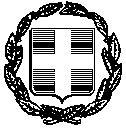 ΠΡΟΣ(1):Ο – Η Όνομα:Επώνυμο:Επώνυμο:Επώνυμο:Όνομα και Επώνυμο Πατέρα: Όνομα και Επώνυμο Πατέρα: Όνομα και Επώνυμο Πατέρα: Όνομα και Επώνυμο Πατέρα: Όνομα και Επώνυμο Μητέρας:Όνομα και Επώνυμο Μητέρας:Όνομα και Επώνυμο Μητέρας:Όνομα και Επώνυμο Μητέρας:Ημερομηνία γέννησης(2): Ημερομηνία γέννησης(2): Ημερομηνία γέννησης(2): Ημερομηνία γέννησης(2): Τόπος Γέννησης:Τόπος Γέννησης:Τόπος Γέννησης:Τόπος Γέννησης:Αριθμός Δελτίου Ταυτότητας:Αριθμός Δελτίου Ταυτότητας:Αριθμός Δελτίου Ταυτότητας:Αριθμός Δελτίου Ταυτότητας:Τηλ:Τηλ:Τόπος Κατοικίας:Τόπος Κατοικίας:Οδός:Αριθ:ΤΚ:Αρ. Τηλεομοιοτύπου (Fax):Αρ. Τηλεομοιοτύπου (Fax):Αρ. Τηλεομοιοτύπου (Fax):Δ/νση Ηλεκτρ. Ταχυδρομείου(Εmail):Δ/νση Ηλεκτρ. Ταχυδρομείου(Εmail):Με ατομική μου ευθύνη και γνωρίζοντας τις κυρώσεις (3), που προβλέπονται από τις διατάξεις της παρ. 6 του άρθρου 22 του Ν. 1599/1986, ως νόμιμος εκπρόσωπος της επιχείρησης/εταιρείας …………………….,δηλώνω ότι:Ο  λογαριασμός στον οποίο θα πιστώνεται από τον ΕΦΕΠΑΕ η δημόσια χρηματοδότηση καθ’ όλη της διάρκεια υλοποίησης του εγκεκριμένου έργου με κωδικό Ν2ΝΦ- ………… από την επιχείρηση στο πλαίσιο του προγράμματος «Νεοφυής Επιχειρηματικότητα» είναι :Αριθμός Λογαριασμού …………………………..Αριθμός Λογαριασμού σε ΙΒΑΝ ………………………………….Τράπεζα…………………………………………..Δικαιούχος Λογαριασμού…………………………………………..Ο ΕΦΕΠΑΕ δε φέρει καμία ευθύνη στην περίπτωση κατά την οποία τα ανωτέρω στοιχεία τα οποία δηλώθηκαν από την επιχείρηση δεν είναι ακριβή.